Senior Project Manager Technology Services & Solutions (TSS), Organisational Capability and Services Branch (OCS)The purpose of this role is to provide leadership and work within a strategic context, to manage and deliver large, complex, critical and/or multiple projects on time and to budget.  Note: when the word ‘project’ is referred to, this is to be read as large, critical and/or multiple projects up to a value of NZ$5 million.While this role has no direct reports, supervision of and leadership to project team members will be required.  The number of individuals involved will be determined by the nature of any given Project. Some of these people may be engaged specifically for the Project and some may be seconded from other business groups, therefore a matrix management approach will be required.Reporting to: Team Leader ProjectsLocation: WellingtonSalary range: Information Technology JWhat we do matters – our purposeOur purpose is to serve and connect people, communities and government to build a safe, prosperous and respected nation.In other words, it’s all about helping to make New Zealand better for New Zealanders.How we do things around here – our principlesWorking effectively with MāoriTe Aka Taiwhenua – our Māori Strategic Framework – enables us to work effectively with Māori. We accept our privileged role and responsibility of holding and protecting the Treaty of Waitangi / Te Tiriti o Waitangi.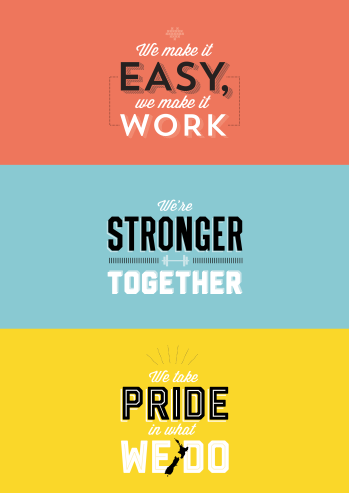 We make it easy, we make it work Customer centredMake things even betterWe’re stronger together Work as a teamValue each otherWe take pride in what we do Make a positive differenceStrive for excellenceWhat you will do to contributeAs a result we will seeProject DeliveryManage the successful delivery of multiple, complex or critical projects      Ensure strategic objectives and outcomes are factored into decision making and managed    Provide appropriate project oversight, control and support, in terms that are meaningful to both the business owners and Programme Managers      Coach and mentor project team members      A project team may comprise up to 50 staff and/or between 1-6 project managers may report to this position as a result of the scale of the project Comprehensive and considered business cases are completed and approved for the implementation of solutions on behalf of the business owner    Management and advice on the selection of options in project planning and decision-making aims for optimal achievement of strategic outcomes    Key relationships and stakeholders are identified and effectively managed    All issues critical to outcome and objectives are effectively resolved through open and focused communication with all stakeholders All risks and issues are identified and proactively managed, and significant risks are communicated to senior management    Work programmes are developed, and tasks are assigned to project team members    Projects are managed to the satisfaction of sponsors, and to internal standards    Projects are delivered to specification, within budgets, and to agreed timeframes    Deliverables are clearly defined and of are of high quality    The key project control frameworks are maintained and monitored    External consultants and vendors are effectively managed    Project reporting is undertaken regularly, to required times and specifications    The financial reporting process is effectively managed    The project team is managed effectively Project IntegrationManage the effective integration between the business and TSS    Manage any technical solutions designed and implemented by projects to ensure these are the most suitable, cost effective, and fit the architecture framework supported by TSS    Manage any organisational change necessary to achieve project goals to ensure this is understood by all stakeholders and is harmoniously implemented Resource planning and modelling is undertaken in a manner that allows DIA to meet the project’s resource needs    Managers, team leaders, and staff impacted by projects are well informed and their needs and concerns are understood and addressed    The technical requirements of the projects are well understood; and TSS is engaged early and given a comprehensive understanding of the projects so that they are best able to participate and advise on the project    Robust solution requirements and selection processes are followed, with TSS participation    Systems are robust, reliable, and user-friendly    Vendor involvement is effectively managed, from contract negotiation through to delivery and support    Business process changes, and new organisational requirements and impacts, are clearly scoped    Change plans are developed with the involvement of key stakeholders, including Strategic Human Resources and PSA representation    Approach to communications and relationship management builds agreement and understanding, and facilitates buy-in and co-operation Project LeadershipProactively adopt and exhibit leadership behaviour that is consistent with the DIA value statements    Coach and lead in the use of project methodology and project management disciplines    Contribute to the continuous improvement and refinement of the systems used across the department Best practice standards for project teams are maintained    A positive role model    Assistance proactively provided to colleagues    Harmonious working relationships are established, built and maintained with a wide range of people and situations Stakeholder ManagementEstablish and maintain strong relationships across the Department to achieve optimal project outcomes Positive relationships are developed and maintained with key internal stakeholders at all levels of the organisation    An agreed, clear and documented understanding of client and stakeholder requirements is developed    Effective working relationships are established, built and maintained with key related teams such as Programmes, Commercial Strategy & Delivery, Strategy and Engagement, Business Analysis, Testing, and Business Systems Health and safety (for self)Work safely and take responsibility for keeping self and colleagues free from harmReport all incidents and hazards promptlyKnow what to do in the event of an emergencyCooperate in implementing return to work plansA safe and healthy workplace for all people using our sites as a place of work    Health and safety guidelines are followedAdviseCollaborate withInfluenceInformManage/leadDeliver toWho you will work with to get the job doneWho you will work with to get the job doneAdviseCollaborate withInfluenceInformManage/leadDeliver toInternalProject Sponsors and OwnersInternalProject Practice Manager and teamsInternalProgramme ManagersInternalTSS leadership team and staffInternalEnterprise Portfolio Management OfficeInternalSenior Managers and staff across the DepartmentExternalVendors and SuppliersExternalOther government agenciesYour delegations Your delegations Human Resources and financial delegationsLevel ZDirect reportsNoneYour success profile for this roleWhat you will bring specificallyAt DIA, we have a Capability Framework to help guide our people towards the behaviours and skills needed to be successful. The core success profile for this role is Specialist.

Keys to Success:Problem solvingCritical thinkingInterpersonal savvyNavigating complexityCommunicating with influenceTechnical and specialist learningExperience: Extensive experience at a senior level in a variety of project management and business transformation assignments in government with a track record of delivering multiple, complex projects on time, to specification and within budget.Comprehensive project management experience within the IT industry sector including having successfully led major service implementation projects.Experience providing mentoring and coordinating the work of a team in all aspects of project management and business change.Risk management experience in defining, mitigating and managing a diverse risk profile. Experience in financial/budget control.Experience in successfully managing project resources through a matrix management model.Contract negotiation and vendor management experience.Business Development experience, including the ability to seek out and develop new business opportunities consistent with Departmental goals and operating plan  Systems thinking experience, including the ability to predict and influence the behaviour of any system through understanding the underlying structureKnowledge:In-depth knowledge and experience of quality assurance techniques in a continuous improvement environment.In-depth knowledge and experience of Systems Development Life Cycle (SDLC) principles and practice.A broad awareness of a range of technologies and their practical applications in supporting business requirementsSkills:Highly effective communication and negotiation skills, including the ability to successfully engage the participation and support of stakeholders across the organisation and represent DIA to external stakeholders – from vendors to the publicHighly effective stakeholder management skills – able to establish, build and maintain effective working relationshipsOutcomes focussed – is productive and innovative, solves problems whilst managing risks, effectively communicated desired outcomes, follows through and implements initiatives Highly effective Interpersonal skills, able to adjust style to the needs to the audience, able to influence to ensure outcomes focussed solutionEffective problem analysis and solving skills at a level to work through issues of considerable complexity and the judgement to select and apply/recommend appropriate decisionsOther requirements:Degree in business management, information technology, or equivalentPMP/PRINCE2 certified, or equivalent